THE COMMONWEALTH OF MASSACHUSETTS 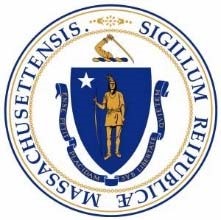 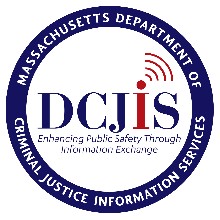 EXECUTIVE OFFICE OF PUBLIC SAFETY AND SECURITY Department of Criminal Justice Information Services 200 Arlington Street, Suite 2200, Chelsea, MA 02150 TEL: 617-660-4640 | TTY: 617-660-4606 | FAX: 617-660-5973  MASS.GOV/CJIS    This form is not to be faxed. Please return form to organization .Criminal Offender Record Information (CORI)  Acknowledgement Form To be used by organizations conducting CORI checks for employment or licensing purposes. ____________________________Norton Youth Baseball Softball_______ is registered under the  (Organization) provisions of M.G.L. c.6, § 172 to receive CORI for the purpose of screening current and otherwise qualified prospective employees,  subcontractors,  volunteers,  license  applicants,  or current  licensees.  As a prospective or current employee, subcontractor, volunteer, license applicant or current licensee, I understand that a CORI check will be submitted for my personal information to the DCJIS. I hereby acknowledge and provide permission to __________________ Norton Youth Baseball Softball_______ ____________________   (Organization) to submit a CORI check for my information to the DCJIS. This authorization is valid for one year from the date of my signature. I may withdraw this authorization at any time by providing  __ Norton Youth Baseball Softball_ (Organization) with written notice of my intent to withdraw consent to a CORI check.  I also understand, that ________ Norton Youth Baseball Softball_______ may conduct   (Organization) subsequent CORI checks within one year of the date this Form was signed by me.  By  signing  below,  I  provide  my  consent  to  a  CORI  check  and  affirm  that  the  information  provided  on  Page  2  of  this Acknowledgement Form is true and accurate.  ___________________________________________________________ 	_________________________________ 	Signature of CORI Subject 	Date  THE COMMONWEALTH OF MASSACHUSETTS EXECUTIVE OFFICE OF PUBLIC SAFETY AND SECURITY Department of Criminal Justice Information Services 200 Arlington Street, Suite 2200, Chelsea, MA 02150 TEL: 617-660-4640 | TTY: 617-660-4606 | FAX: 617-660-5973  MASS.GOV/CJIS First Name: ________________________________________________________ Middle Initial: _________________Last Name:_________________________________________________________ Suffix (Jr., Sr., etc.): _____________ Former Last Name 1: _______________________________________________________________________________Former Last Name 2: _______________________________________________________________________________Former Last Name 3: _______________________________________________________________________________Former Last Name 4: _______________________________________________________________________________Date of Birth (MM/DD/YYYY): ___________________ Place of Birth: ________________________________________ * Last SIX digits of Social Security Number: ___ ___ ‐‐ ___ ___ ___ ___ ☐ No Social Security NumberSex: _________________ Height: _____ ft. _____ in. Eye Color: _______________ Race: ______________________Driver’s License or ID Number: ______________________________________ State of Issue: ____________________ Father’s Full Name: ________________________________________________________________________________Mother’s Full Name: _______________________________________________________________________________Current Address Street Address: ____________________________________________________________________________________Apt. # or Suite: _____________ *City: __________________________ *State: ________ *Zip:  _______________SUBJECT VERIFICATION The above information was verified by reviewing the following form(s) of government‐issued identification:  __________________________________________________________________________________________________  __________________________________________________________________________________________________  __________________________________________________________________________________________________ Verified by:   ___________________________________________________________Print Name of Verifying Employee  ___________________________________________________________ 	_________________________________ 	Signature of Verifying Employee 	Date  SUBJECT INFORMATION Please complete this section using the information of the person whose CORI you are requesting.  The fields marked with an asterisk (*) are required fields. 